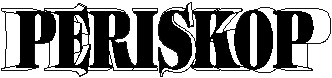 Keltové na Březových Horách
Jak se nám bude v zimě chodit?
Přijde čert Barborák
Podzim - čas sázení stromů
Parkovací místa se rozdělí spravedlivě
Nová mateřská školka v Příbrami